ความภาคภูมิใจของชาวรำแดง : เอกอัครราชทูตเยอรมนี ประจำประเทศไทย(นายรอล์ฟ ชูลเซ่)มาเยือนตำบลรำแดง เพื่อศึกษาวิถีวัฒนธรรม โหนด นา ไผ่ คน ตำบลรำแดง 	องค์การบริหารตำบลรำแดงได้รับเกียรติจากเอกอัครราชทูตเยอรมนี ประจำประเทศไทย  (นายรอล์ฟ ชูลเซ่)       มาเยือนตำบลรำแดง เพื่อศึกษาวิถีวัฒนธรรม โหนด นา ไผ่ คน ตำบลรำแดง  ในวันที่ 26 มีนาคม   2558 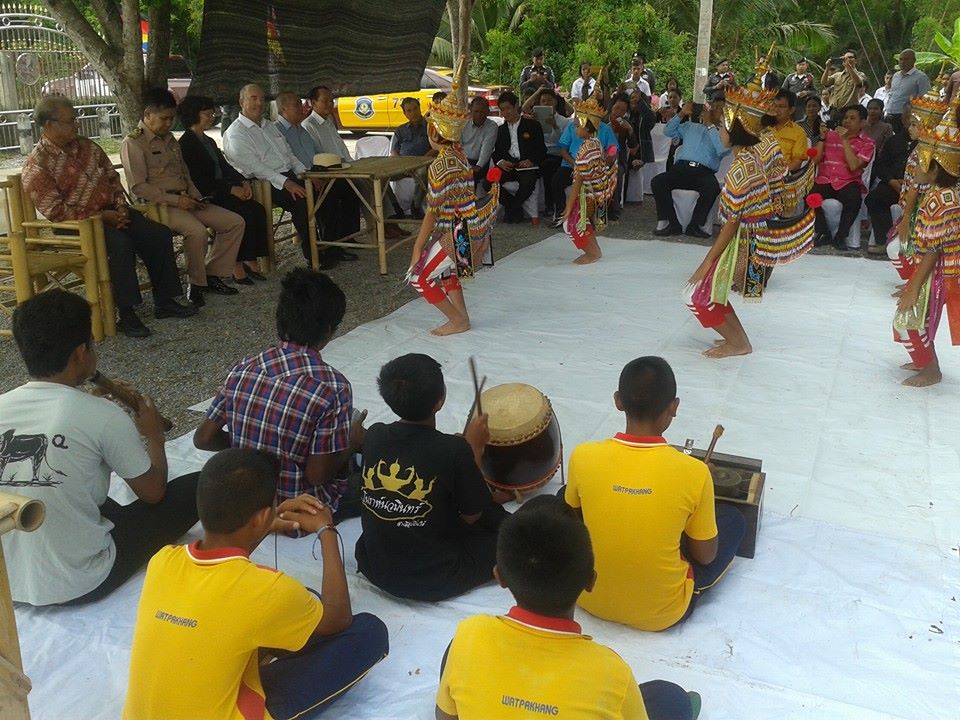                               ต้อนรับด้วยนักเรียนโรงเรียนวัดป่าขวาง การรำมโนราห์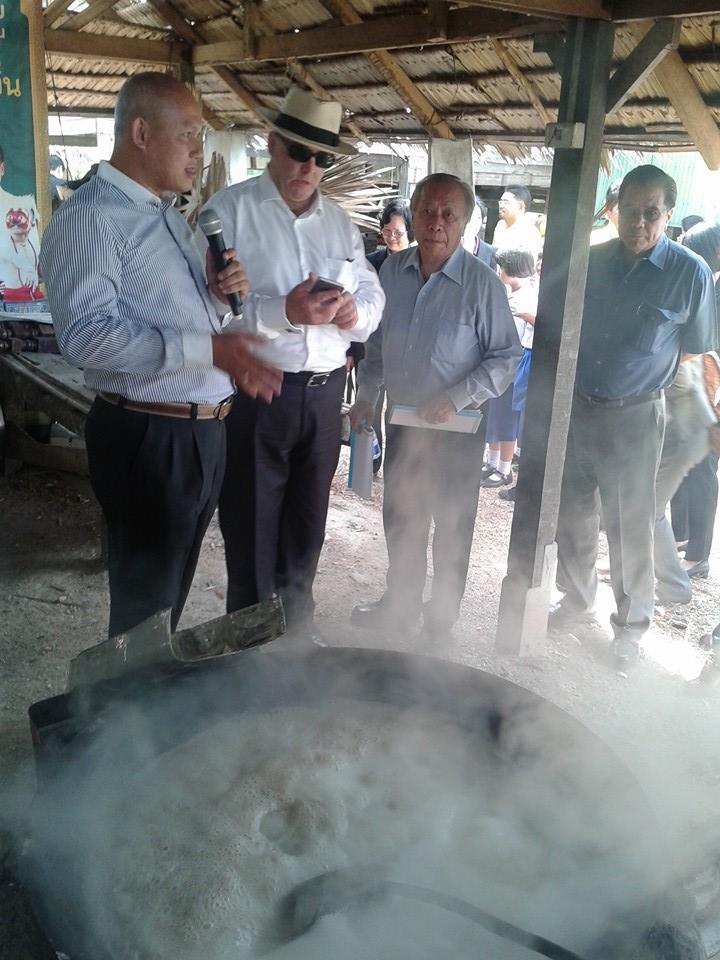                                   ปลัด อบต.รำแดง สาธิตการเคี่ยวน้ำตาลโตนด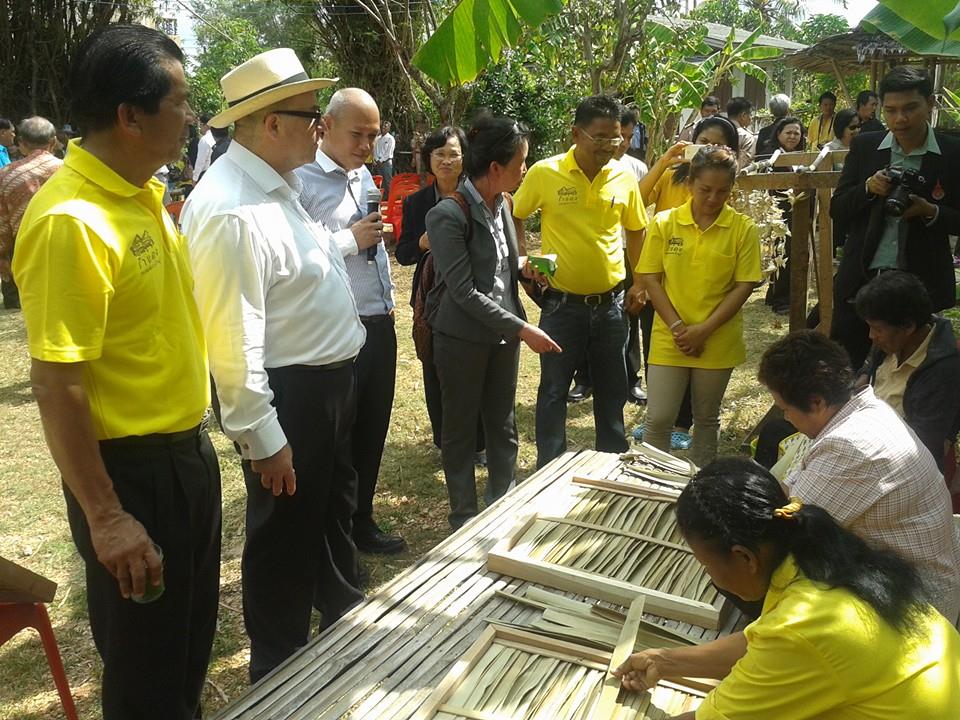                                เยี่ยมชมการสาธิตการทำแผ่นผนังจากใบตาลโตนดร่วมถ่ายภาพเป็นที่ระลึกกับเอกอัครราชทูตเยอรมนี ประจำประเทศไทยและคณะฯ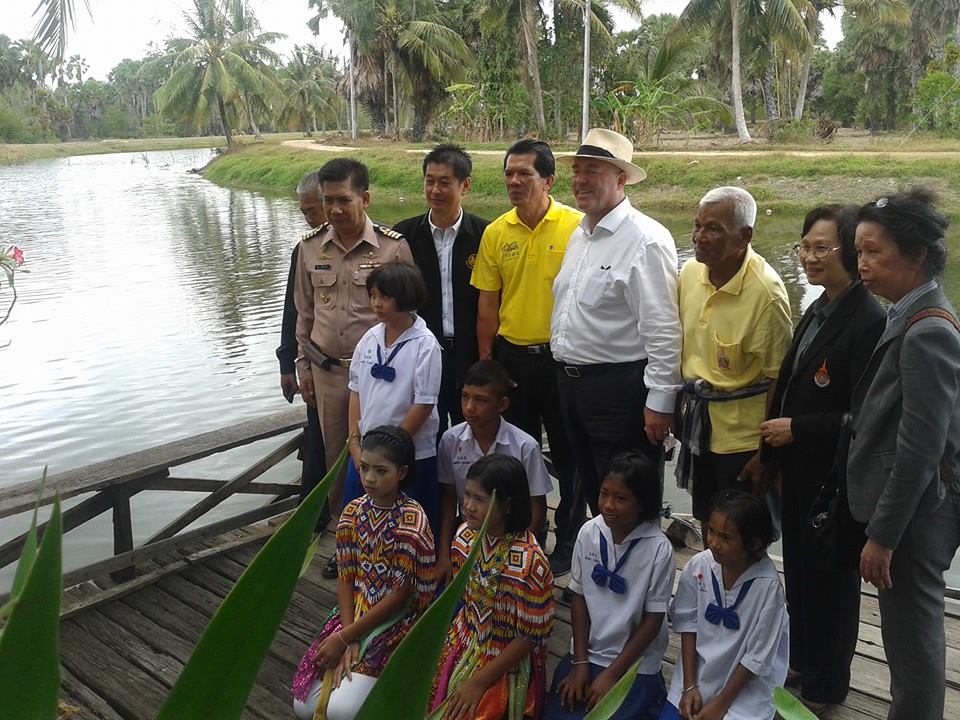 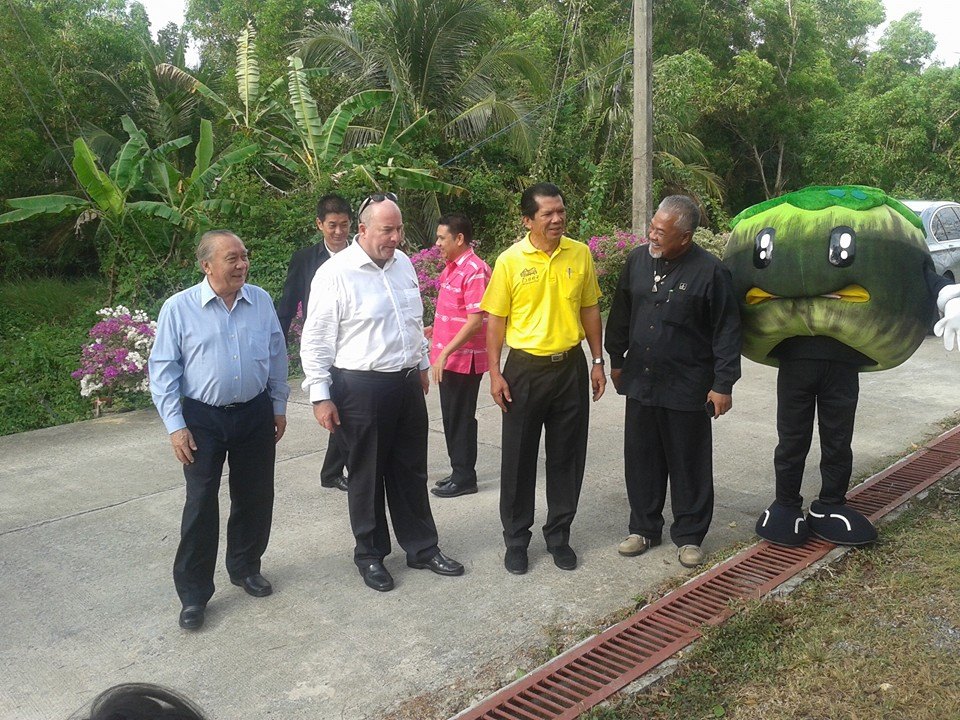 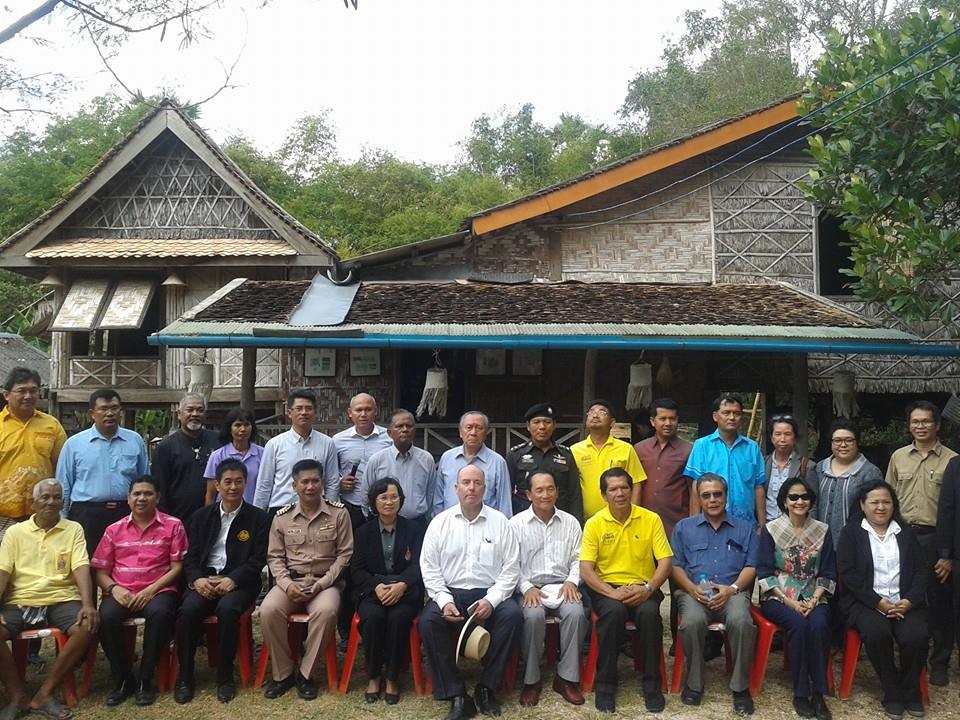 